Δωρεάν Σεμινάριο με θέμα : « ΕΠΙΚΟΙΝΩΝΙΑ ΣΤΗΝ ΟΙΚΟΓΕΝΕΙΑ» από την «ΠΡΟΝΟΗ»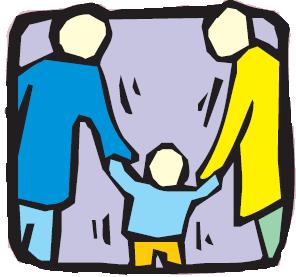 Στο εργαστήρι, οι γονείς μαθαίνουν:Δηλώσεις συμμετοχής στο 210-8082673 καθημερινά 800-1500 ΔΙΑΡΚΕΙΑ -  ΈΝΑΡΞΗ :  13 δίωρες συναντήσεις κάθε Δευτέρα 1030-1230 , Έναρξη Δευτέρα 15/02/2016, ( Συντονίστρια Σεμιναρίου :  κα Διονυσία Γιαννοπούλου, Κοινωνική Λειτουργός, Οικογενειακή Σύμβουλος – Σύμβουλος Ζεύγους.)13 δίωρες συναντήσεις κάθε δευτέρα 1800-2000 , Έναρξη Δευτέρα 15/02/2016, ( Συντονίστρια Σεμιναρίου :  κα Σωτηρία Μακαρώνη , Ψυχολόγος Υγείας MSc – Ψυχοθεραπεύτρια , Επιστημονικά Υπεύθυνη του ΚΠ Προνόη )1.Να εκφράζουν τους κοινούς φόβους, τις αγωνίες και τις ενοχές σχετικά με την επικοινωνία τους με τα παιδιά.2.Να αναγνωρίζουν και να εκφράζουν τις ανάγκες τους και τις ανάγκες των παιδιών τους.3.Να μάθουν τα παιδιά τους να «στηρίζονται στα πόδια τους» ξεκινώντας από την ενίσχυση της δικής τους αυτοεκτίμησης.4.Να μάθουν να αναγνωρίζουν, να επεξεργάζονται και να επιτρέπουν να εκφράζονται συναισθήματα μέσα στην οικογένεια.5.Να μάθουν να θέτουν όρια και να επιλύουν συγκρούσεις μέσα στην οικογένεια.6.Να ευαισθητοποιηθούν για μύθους και αλήθειες που αφορούν τη χρήση νόμιμων και παράνομων ουσιών και τα αίτια της εξάρτησης απ' αυτές.7.Να μάθουν τεχνικές ουσιαστικής επικοινωνίας ώστε να αποτελέσει η οικογένεια πηγή ασφάλειας, αποδοχής, υποστήριξης και αγάπης για τα μέλη της.